                                                                         สำน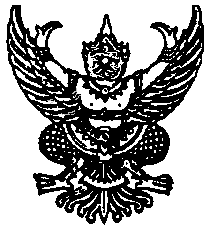               			        ประกาศเทศบาลตำบลนาด่าน	เรื่อง  หลักเกณฑ์และวิธีการประเมินผลการปฏิบัติงานของพนักงานเทศบาลและพนักงานจ้าง				------------------------------------------------------		โดยที่เทศบาลตำบลนาด่าน  ประกาศหลักเกณฑ์และวิธีการประเมินผลการปฏิบัติงานให้พนักงานเทศบาลและพนักงานจ้างในสังกัดทราบโดยทั่วกัน  ก่อนเริ่มรอบการประเมินหรือในช่วงเริ่มรอบการประเมิน		ดังนั้น  เทศบาลตำบลนาด่าน  จึงประกาศหลักเกณฑ์และวิธีการประเมินผลการปฏิบัติราชการพนักงานเทศบาลและพนักงานจ้าง  ประจำปีงบประมาณ  พ.ศ.  ๒๕๖๓  ดังนี้การประเมินผลการปฏิบัติงานของพนักงานเทศบาลให้คำนึงถึงระบบการบริหารผลงาน  (Performance  Management)  โดยมีองค์ประกอบการประเมินและสัดส่วนคะแนน  แบ่งเป็น  ๒  ส่วน  ได้แก่๑.๑  ผลสัมฤทธิ์ของงาน  (ไม่น้อยกว่าร้อยละ  ๗๐)  โดยประเมินผลจากปริมาณผลงาน  คุณภาพของงาน  ความรวดเร็วหรือความตรงต่อเวลา  และความประหยัดหรือความคุ้มค่า๑.๒  พฤติกรรมการปฏิบัติราชการ  (ร้อยละ  ๓๐)  ประกอบด้วย  การประเมินสมรรถนะหลัก  สมรรถนะประจำผู้บริหาร  และสมรรถนะประจำสายงาน		๒.  หลักเกณฑ์และวิธีการประเมินผลสัมฤทธิ์ของงาน  และพฤติกรรมการปฏิบัติราชการหรือสมรรถนะ  ให้เป็นไปตามหลักการของมาตรฐานทั่วไปที่  ก.ท.  กำหนด  ได้แก่			๒.๑  การประเมินผลสัมฤทธิ์ของงาน  เป็นการจัดทำข้อตกลงระหว่างผู้ประเมินกับผู้รับการประเมิน  เกี่ยวกับการมอบหมายโครงการ/งาน/กิจกรรมในการปฏิบัติราชการ  โดยการกำหนดตัวชี้วัดผลการปฏิบัติงาน  และค่าเป้าหมาย			๒.๒  พฤติกรรมการปฏิบัติราชการหรือสมรรถนะ  เป็นการระบุจำนวนสมรรถนะที่ใช้ในการประเมินผลการปฏิบัติราชการ  ประกอบด้วย  สมรรถนะหลัก  ๕  ด้าน  สมรรถนะประจำสายงาน  ๓  ด้าน  และสมรรถนะประจำบริหาร  ๔  ด้าน		๓.  ระดับผลการประเมิน  ในการประเมินผลการปฏิบัติราชการของเทศบาลตำบลนาด่าน  ให้จัดกลุ่มคะแนนผลการประเมินเป็น  ๕  ระดับ  ได้แก่  ดีเด่น  ดีมาก  ดี  พอใช้  และต้องปรับปรุง  โดยมีเกณฑ์คะแนนแต่ละระดับให้เป็นไปตามที่  ก.ท.  กำหนดโดยอนุโลม		๔.  แบบประเมินผลการปฏิบัติงาน  ให้นำแบบประเมินผลการปฏิบัติงานของพนักงานส่วนท้องถิ่น  ตามที่  ก.ท.  กำหนดโดยอนุโลม		๕.  การประเมินผลการปฏิบัติงานของพนักงานจ้างตามภารกิจและพนักงานจ้างทั่วไปให้ประเมินจากผลงานและคุณลักษณะในการปฏิบัติงานของพนักงานจ้างผู้นั้น  โดยมุ่งเน้นผลสัมฤทธิ์ของงานและพฤติกรรมในการปฏิบัติงาน  โดยกำหนดให้มีสัดส่วนของผลสัมฤทธิ์ของงานไม่น้อยกว่าร้อยละ  ๘๐			๕.๑  การประเมินผลสัมฤทธิ์ของงาน  ให้พิจารณาจากองค์ประกอบ  ดังนี้				(ก)  ปริมาณงาน				(ข)  คุณภาพผลงาน				(ค)  ความรวดเร็วหรือความตรงต่อเวลา				(ง)  การใช้ทรัพยากรอย่างคุ้มค่า												/๕.๒...						-๒-			๕.๒  การประเมินพฤติกรรมการปฏิบัติงาน  ให้เทศบาลกำหนดสมรรถนะที่เกี่ยวข้องกับการปฏิบัติงานที่ส่งผลต่อความสำเร็จของงาน  และระบุพฤติกรรมบ่งชี้ที่พึงประสงค์ของแต่ละสมรรถนะแล้วให้ประเมินพฤติกรรมกรรมที่แสดงออกในการปฏิบัติงานจริงของพนักงานจ้างเปรียบเทียบกับสมรรถนะและพฤติกรรมบ่งชี้ที่กำหนด			ในแต่ละรอบการประเมิน  ให้เทศบาลนำผลคะแนนการประเมินผลการปฏิบัติงานของพนักงานจ้างมาจัดกลุ่มตามผลคะแนนเป็น  ๕  ระดับ  คือ  ดีเด่น  ดีมาก  ดี  พอใช้  ปรับปรุง			ประกาศ  ณ  วันที่  ๑  เดือน  ตุลาคม  พ.ศ.  ๒๕๖๒				          (ลงชื่อ)					       (นายชัยวัฒน์  สังกุลา)          					   นายกเทศมนตรีตำบลนาด่าน